We are delighted to present you with the eTwinning Schools Mission Statement.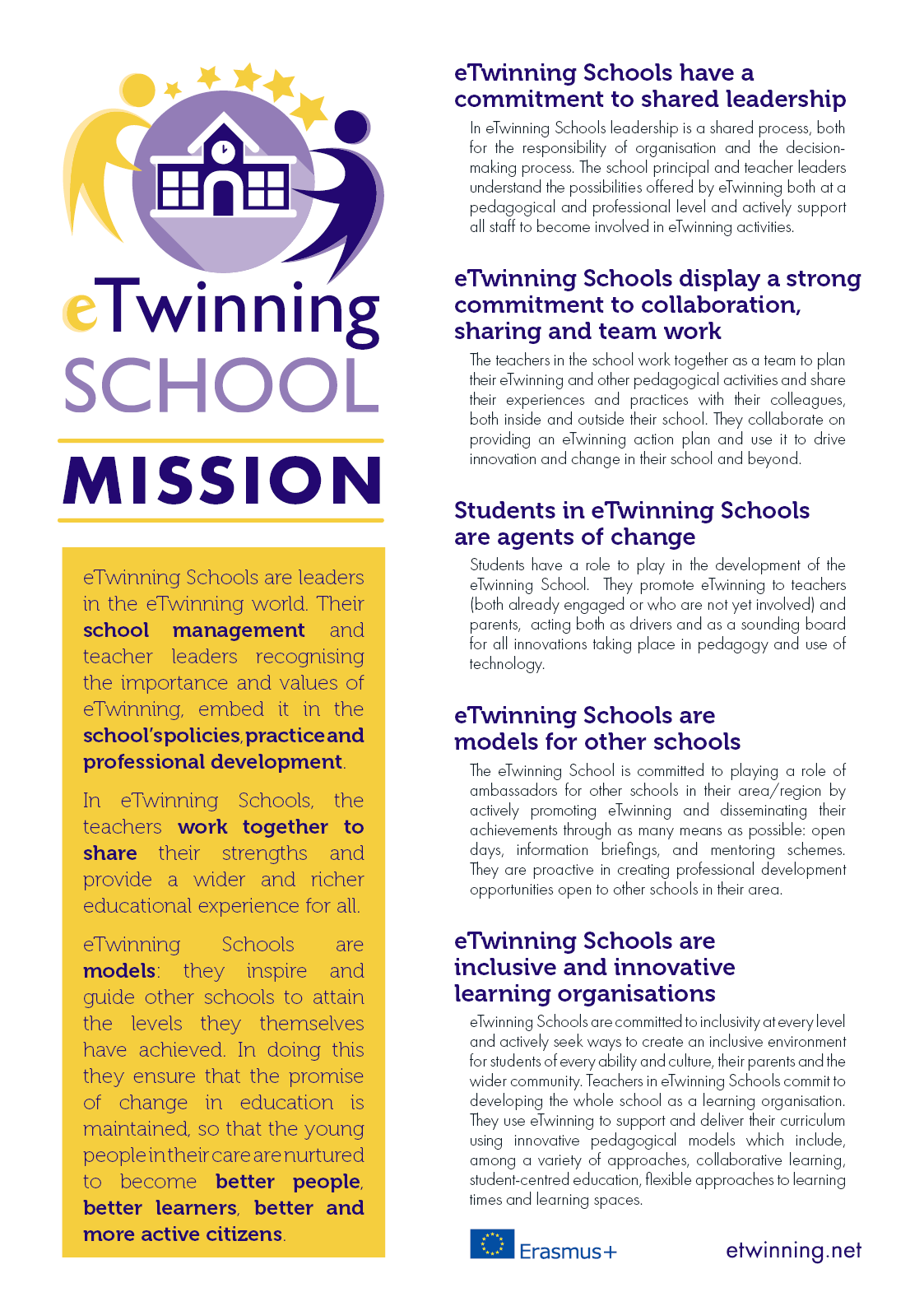 